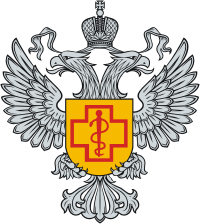 Многим предпринимателям, работающим в различных областях бизнеса, при осуществлении своей деятельности приходиться иметь отношения с различными проверяющими, в том числе и с Федеральной службой по надзору в сфере защиты прав потребителя и благополучия человека, а по-простому Роспотребнадзором! Это ведомство является контролирующей государственной организацией и выносит предписания и накладывает штрафы. Знать, как проводит проверки и что требует  Роспотребнадзор – обязан каждый предприниматель! ВИДЫ ПРОВЕРОКРоспотребнадзор, в рамках действующего законодательства, может проводить проверки следующих основных видов:Плановые, которые проводятся один раз в 3 годапредпринимательской или иной деятельности, который будет официально предупрежден о ней не позже чем за 3 дня до прихода сотрудников Роспотребнадзора. Исключение составляют организации, осуществляющие свою деятельность в системе массовых мероприятий, образования и здравоохранения;Внеплановые, которые проводятся на основании жалоб и обращений граждан, а также для контроля выполнения ранее вынесенных предписаний на устранение нарушений. Проверка не проводится на основании анонимных или не содержащих реальные сведения заявлений. К тому же любая внеплановая проверка должна быть согласована с прокуратурой. В критических случаях, когда существует реальная угроза здоровью человека и животным, проверка проводится без санкции прокуратуры;Выездные или документарные. Этот вид проверок определяет саму процедуру взаимоотношений инспектора и бизнеса. Сотрудник Роспотребнадзора может лично посетить предприятие, подлежащее проверке, или запросить пакет документов для исследования на собственном рабочем месте. КОГО РОСПОТРЕБНАДЗОР МОЖЕТ ПРОВЕРИТЬ?Любое предприятие, но чаще всего проверяется бизнес, работающий в сфере потребительских отношений, то есть тесно связанный с населением. Предприятия торговли, производства продуктов питания, оказывающие услуги различного характера, образования – вот далеко не полный перечень организаций, которые могут быть проинспектированы сотрудниками Роспотребнадзора.ЧТО ПРОВЕРЯЕТ РОСПОТРЕБНАДЗОР?Соблюдение законодательства в области защиты прав потребителей;Медицинские книжки сотрудников, работающих в контакте с продуктами питания;Аудит гигиенической обстановки предприятий;Наличие и ведение производственной документации.КАК ПРОХОДИТ ПРОВЕРКА РОСПОТРЕБНАДЗОРАВсе проверки начинаются с аудита документов. Инспектор вправе затребовать любую документацию, входящую в компетенцию Роспотребнадзора. При проведении выездной проверки сотрудник ведомства обязан предъявить:Личное удостоверение;Приказ на проведение контролирующих мероприятий.В итоге проверки оформляется акт или заключение, где отражаются все нарушения, которые необходимо устранить. Инспектор Роспотребнадзора, в случае обнаружения нарушений, может выписать предписание на устранение, наложить штраф, приостановить деятельность предприятия до устранения нарушений или передать дело в судебные инстанции.САМЫЕ РАСПРОСТРАНЕННЫЕ ШТРАФНЫЕ САНКЦИИ РОСПОТРЕБНАДЗОРА: Штрафы, выписываемые Роспотребнадзором, составляют от 50 000 до 500 000 руб., в зависимости от нарушения. Однако надо помнить, что если речь идет об угрозе распространения инфекционных заболеваний, то это грозит не только штрафом, но и лишением свободы после рассмотрения дела судом. КАК ПОДГОТОВИТЬСЯ К ПРОВЕРКЕСамый лучший способ избежать необоснованных решений сотрудников Роспотребнадзора при проведении проверки – ЭТОпривлечь к процессу специалистов в этой области. Самостоятельно привести в порядок свою деятельность и документацию очень сложно, поэтому следует вести свой бизнес так, чтобы инспектор Роспотребнадзора не смог ни к чему придраться!                                            На что обращают внимание при проверке:вывески в соответствии с предъявляемыми требованиями;уголков потребителей (пациентов, клиентов);правильно оформленных ценников и прейскурантов цен на товары и услуги с подписью руководителя;информации о производителе и поставщике товара;договоры на вывоз мусора, проведение дезинфекции, дезинсекции, дератизации, стирку санитарной одежды;журналов учета проверок санитарного состояния;программу производственного контроля;протоколы лабораторных исследований (испытаний).качество товаров и предоставляемых услуг;вентиляцию и освещение;оснащение холодильного оборудования.Частые нарушения при проверке:Нарушения салонов красоты, парикмахерских:Нет необходимого тройного комплекта инструментов;Нет ультрафиолетовых ламп и учета их работы;Нарушение правил обработки инструментов;Нет маркировок на дезинфицирующих и прочих средствах;Не разделены зоны для маникюра и педикюра;Нет ножной ванны;Нет специальной зоны, отведенной для мусора, для грязного белья;Неудовлетворительное санитарное состояние помещений;Сотрудники не прошли медицинский осмотр;Нет вывески на входе.Нарушения в медцентре:в договорах на осуществление платных услуг (например стоматологии) не указаны гарантийные сроки, сроки оказания услуг и прочие нужные сведениянедостаток сведений о квалификации медиков на стенде информации в клиникеневыполнение норм противоэпидемиологического режима, обработки оборудования, стерилизации расходников (стоматология)не проводится дезинфекция инвентаря, неправильный выбор концентрации дезсредствотсутствует независимая система вытяжки в санузлеличная гигиена работников – отсутствие условий для соблюдениянеполный комплект ВИЧ-аптечкиодноразовые инструменты не дезинфицируются перед вывозом и уничтожениемнет маркировки на ёмкостях для дезинфекции поверхностейплощади и отделка в помещениях не соответствует нормам Нарушения в общепите:Нет необходимой вентиляции помещения;Готовые продукты хранятся рядом с полуфабрикатами, а грязная посуда с чистой;Прием и реализация продуктов без сопутствующих документов, подтверждающих их качество и безопасность;Несоблюдение сроков годности и правил обработки продуктов;К работе допущены сотрудники без медосмотра;Нет маркировки на разделочных инструментах;На рабочих поверхностях нет гигиенического (удобного для санобработки) покрытия;Нет персонала и инструментов для полноценной уборки.Нарушения торговых точек:Несоблюдение санитарно-технических требований к помещениям;Не измеряется температура и влажность на складах;Хранение продуктов в непредназначенных для этого местах;На изделиях нет маркировки, соответствующей нормам;Нет протоколов обследований, не соблюдены периодичность и объем исследований;Нет полной информации на ценниках.Единый центр по сертификации и санитарии предлагает комплексный подход по подготовке предприятия к проверке. Подготовим договоры:Договор на проведение дезинфекции, дератизации, дезинсекции;Договор на стирку белья и спецодежды;Договор дезинфекции транспортного средства;Договор на подготовку программы производственного контроля;Договор на проведение лабораторных исследований (испытаний);Договор по разработке ХАССППодготовим документы:Программа производственного контроляСхема обращения с медицинскими отходамиПест-контрольПрограмма ХАССПКомплект производственных журналов и инструкцийУведомление о начале предпринимательской деятельностиПротоколы лабораторных исследований (испытаний)Санитарно-эпидемиологическое заключениеСвидетельство о государственной регистрацииТехнические условия, Декларация о соответствииВы хотите быть стопроцентно уверенными в успешном прохождении проверки, можно обратиться в специализированную организацию. 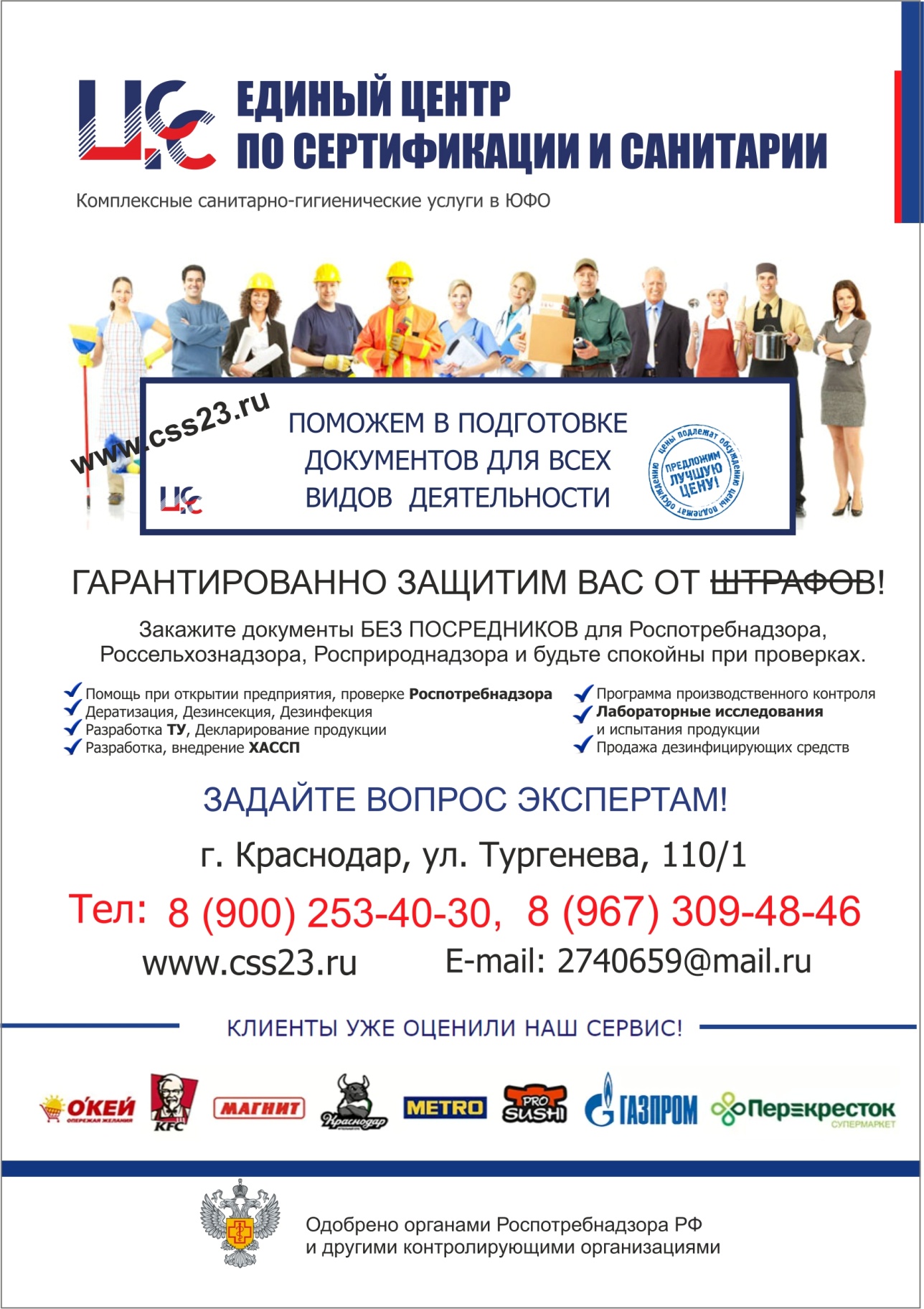 